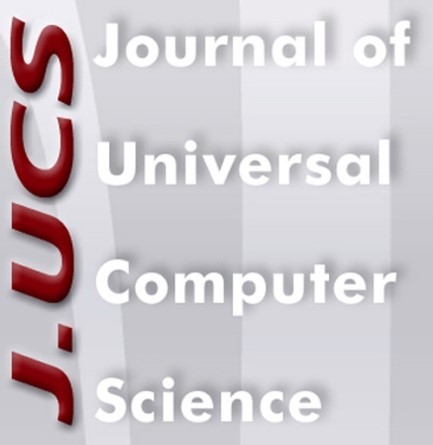 Call for PapersJournal of Universal Computer Science (J.UCS) Special Issue:<“Please insert the title of your Special Issue here”>Guest Editors:1. Guest Editor’ NameAffiliation, City, CountryEmail2. Guest Editor’ NameAffiliation, City, CountryEmail3. Guest Editor’s NameAffiliation, City, CountryEmail…Motivation and Background:<Please describe the motivation and background of your Special Issue project.>Topics of interest (list   is not exhaustive):<Please list all topics of interest for your Special Issue here.>Topic 1Topic 2Topic 3… Deadlines:First Submission Deadline:                         <day/month/year>Notification of First Round Decision:         <day/month/year>Revised Paper Submission Deadline:          <day/month/year>Notification of Final Decision:                    <day/month/year>Final Paper Submission Deadline:               <day/month/year> Submission and Evaluation Procedure:The Journal of Universal Computer Science is a high-quality electronic publication that deals with all aspects of computer science. J.UCS has been appearing monthly since 1995 and is thus one of the oldest electronic journals with uninterrupted publication since its foundation. For decades, it has also hosted Special Issues on particularly relevant topics in computer science. Please find a list of all already published J.UCS Special Issues here:https://lib.jucs.org/browse_journal_issues.php?journal_id=109&year=0&special_issues=1Manuscripts must be submitted in PDF format, written in English with no direct or indirect reference to authors, and should not exceed 25 pages. Papers should be prepared according to the JUCS’s guidelines for authors and should be submitted online to be included in the review process. Illustrations and tables must be provided as integrated parts of the manuscript. The guidelines for authors are available at:https://lib.jucs.org/about#JUCSStyleGuidePlease, bear in mind that the extended version of papers originally presented at the conference or workshop must contain at least 50% new content, and the title and abstract of the extended version must clearly and unmistakably differ from those of the article presented at the conference.Only novel research papers which are currently not under review at another event or a journal will be accepted for the review process. For more details, please also refer to:https://lib.jucs.org/about#Special-IssuesPlease submit your papers not later than <Please insert the submission deadline> using the following submission link/email address:<Please insert the submission link/email address for the submissions here.>Each paper will be blind reviewed by at least 3 reviewers. According to the covered main subjects in the content, a selected set of reviewers with the appropriate expertise will be assigned. Please note that only special issues listed at the J.UCS website at  https://lib.jucs.org/about#CallforPapers have been approved by the J.UCS review panel. 